Jedálny lístok - Večere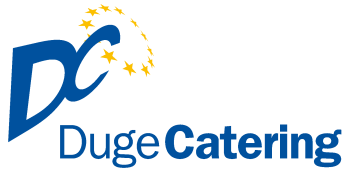 Jedlá a cukrárenské výrobky môžu obsahovať možné alergény:vajcia, múku /pšeničná/, sóju, orechy vlašské, orechy lieskovca, mandle, arašidy, mlieko, sezam.Pondelok 27.01.2020 0,4l   Fazuľová mliečna polievka, pečivo                                             1,7                                         1.  110g/300g  Údená krkovička, zemiaky, uhorka                                        7                                                                                                                      2.  110g/250g  Pečená krkovička na cesnaku, zemiaky, uhorka                   1 Utorok  28.1.2020  0,4l  Hydinová polievka                                                                           1,3,7,9                                       1.  110g/250g  Bravčové bratislavské stehno, cestoviny                                   1,3,7                                                        2.  350g           Palacinky s tvarohom, preliate čokoládou                                1,3,7                       Streda 29.01.2020  0,4l   Krúpková  polievka, pečivo                                                                1,3,7,9                                1.   110g/3250g  Holandský mletý rezeň, zemiaky, šalát                                    1,3,7                              2.   350g              Bryndzové pirohy s bryndzovou omáčkou, zákvas                1,3,7  Štvrtok 30.01.2020  0,4 l  Drožďová  polievka                                                                          1,7                          1. 110g/160g  Hovädzie varené mäso, chrenová omáčka, knedľa                      1,3,7                                  2.  350g           Kuracie prsia zapekané s ananásom, zemiaky                              1 Piatok  31.01.2020 0,4l   Brokolicová polievka                                                                          1,7                             1.  110/250g  Vyprážaný kurací rezeň, zemiaky, uhorka                                      1,3,7                                            2.  350g         Zapekané cestoviny s údeninou, cvikla                                            1,3,7Objednávky   044/522 38 26, 0911942762	e–mail: objednavkyduge@gmail.comReklamácie 0911 942 764    	       Hmotnosť mäsa je udávaná v surovom stave.                                 Povolená tolerancia hmotnosti 10% Web: www.dugecatering.sk 			e-mail : dugecatering@gmail.com      Zmena jedálneho lístka vyhradená